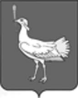 СОБРАНИЕ ПРЕДСТАВИТЕЛЕЙСЕЛЬСКОГО ПОСЕЛЕНИЯБОЛЬШАЯ ДЕРГУНОВКА МУНИЦИПАЛЬНОГО РАЙОНА                   БОЛЬШЕГЛУШИЦКИЙСАМАРСКОЙ ОБЛАСТИТРЕТЬЕГО СОЗЫВАРЕШЕНИЕ  №  81от   17 апреля   2017 годаО внесении изменений в Решение Собрания представителей сельского поселения Большая Дергуновка муниципального района Большеглушицкий Самарской области № 64 от 08 декабря 2016 года «Об утверждении бюджета сельского поселения Большая Дергуновка муниципального района Большеглушицкий Самарской области на 2017 год и на плановый период 2018 и 2019 годов»Руководствуясь Бюджетным кодексом Российской Федерации, Уставом сельского поселения Большая Дергуновка муниципального района Большеглушицкий Самарской области, Собрание представителей сельского поселения Большая Дергуновка муниципального района Большеглушицкий Самарской области РЕШИЛО:Внести в Решение Собрания представителей сельского поселения Большая Дергуновка муниципального района Большеглушицкий Самарской области № 64 от 08 декабря 2016 г. «Об утверждении бюджета сельского поселения Большая Дергуновка муниципального района Большеглушицкий Самарской области на 2017 год и на плановый период 2018 и 2019 годов» следующие изменения:в абзаце втором пункта 1 сумму «3521,5» заменить суммой «3526,4»;в абзаце третьем пункта 1 сумму «3521,5» заменить суммой «3526,4»;в абзаце втором пункта 5 сумму «1602,3» заменить суммой «1607,2»;в абзаце шестом пункта 5 сумму «74,5» заменить суммой «0»;в абзаце восьмом пункта 5 сумму «564,0» заменить суммой «643,4».2.    Направить настоящее Решение  главе сельского поселения Большая Дергуновка муниципального района Большеглушицкий Самарской области для подписания и официального опубликования.3. Настоящее Решение вступает в силу после его официального опубликования и распространяется на правоотношения, возникшие   с 17.04.2017 года.	4. Опубликовать настоящее Решение в газете «Большедергуновские  Вести» сельского поселения Большая Дергуновка муниципального района Большеглушицкий Самарской области не позднее десяти дней после его подписания.Председатель                          Собрания представителейсельского поселения Большая Дергуновкамуниципального районаБольшеглушицкийСамарской области_____________А.В. ЧечинГлава сельского поселения Большая Дергуновка муниципального района БольшеглушицкийСамарской области      ____________ В.И. Дыхно